Муниципальное бюджетное дошкольное учреждениедетский сад № 2 «Рябинка»Занятие по формированию лексико – грамматического строя речи и развития связной речи на тему: «Планета грибов» в рамках   проектной деятельности  «Путешествие по планетам загадок».                                             Подготовила учитель – логопед: Тихвинская О.Н.                      1 кв. кат., МБДОУ ДС № 2 «Рябинка»                                              г. Пошехонье, 2016 г.Программное содержание:Коррекционно – образовательные задачи:1.Уточнить и расширить представления детей о грибах, месте их произрастания.2. Активизировать словарь детей с помощью новых слов: катаклизм; названий незнакомых грибов: сморчок, опята, трюфель, волнушка, рыжик; упражняться в подборе однокоренных слов к слову гриб.3.  Учить детей отвечать на вопросы, диалогической речи, отстаивать свое мнение, используя картинный план.4. Учить детей составлять загадки о грибах по предложенному наглядному плану – схеме.Коррекционно – развивающие задачи:1.Развивать грамматический строй речи, умение образовывать родственные слова.2. Упражнять в словообразовании: под березой растет подберезовик, под осиной- подосиновик.3. Развивать внимание, слуховую и зрительную память, мышление.4. Развивать умение устанавливать взаимосвязи между объектами живой природы, делать выводы.5. Развивать мелкую моторику.6. Развивать навыки самоконтроля и контроля за речью других детей.Коррекционно-воспитательные задачи:1. Воспитывать доброжелательные отношения между детьми, развивать умение тактично исправлять товарища и приходить ему на помощь.2. Воспитывать у детей любознательность, интерес к изучаемому материалу.Оборудование: аудиозапись сообщения SOS с планеты грибов на интерактивной доске; картинки с изображением съедобных и несъедобных грибов; план - схема составления рассказа о грибах; муляж гриба - волнушка ; корзинки для классификации грибов; картинка с изображением леса.Предварительная работа: Беседа с детьми по теме: «Сигналы  сообщения SOS».                       Ход занятия.Организационный момент. –Ребята, посмотрите  к  нам пришли гости, давайте поздороваемся.–Какое у вас сегодня настроение? (ответы детей).–И у меня тоже хорошее настроение. Посмотрите у меня в руке клубочек, но не простой, а волшебный. Мы будем передавать его друг другу и дарить  свою улыбку (дети передают клубочек друг другу).–Давайте его передадим нашим гостям, пусть они, глядя на клубочек, пожелают что - нибудь хорошее.–А теперь возьмитесь за руки и закройте глаза. Посмотрите, что стало с клубочком? (он стал большим). Правильно, мы передали ему наше настроение и он стал большим. Теперь у всех хорошее настроение и все готовы активно заниматься.Сообщение темы занятия.–Ребята, сегодня к нам пришло необычное сообщение (обратить внимание детей на экран с картинкой  SOS).–Как вы думаете, что оно обозначает? (сигнал о помощи).–Это сообщение – звуковое. Послушаем (звучит аудиозапись).               Внимание! Внимание! Всем, всем, всем, кто нас слышит.  Помогите!На нашей планете случился катаклизм. И все жители вынуждены были покинуть планету. Из всех живых существ остались только грибы. Но и они могут исчезнуть, если не будет живых организмов.Помогите спасти планету!–Ребята, о  какой планете идет речь? (о планете грибов)–Что произошло на этой планете? (катаклизм)- А какие стихийные бедствия вы знаете?–Все что вы назвали можно назвать словом катаклизм (стихийные бедствия)–Ребята, а вы хотите спасти эту планету? (да)–Но прежде чем помочь планете, нам надо все про нее узнать.–Весь материал, полезную информацию  о планете грибов мы отправим в службу спасения.1. Пальчиковая физкультминутка (выполнять действия в соответствии с текстом).     Хитрые грибыУвела меня дорожка                    Дети  выполняют  упражнение «Дорожка»От крылечка в лес густой.       Поднимают руки вверх, расставив пальцы.Я не малое лукошко,              выполняют упражнение «Корзинка». Вытягивают А корзинку взял с собой.       Вперед слегка согнутые в локтях руки, пальцы                                                  сцеплены «в замок». Я заглядывал под кочки,        Приседают, заглядывая   под  воображаемые Под березовые пни.                пни и кочки.Ох, и хитрые грибочки!          Выполняют  артикуляционное упражнение                                                     «Грибок».Где же прячутся они?...          Разводят руки в стороны, качая головой.                  А. БересневСловообразование.-Ребята, где чаще всего  можно встретить гриб? (в лесу, под деревом).      -А где именно можно найти грибы? ()  - Деревья и грибы называют друзьями. А почему? (они растут под деревьями)Посмотрите на картинку и скажите, какие грибы и  деревья здесь дружат? (подберезовик под березой, подосиновик под осиной, опенок на пне, лисички на лужайке,  белый гриб соседствует с елью, березой, дубом).Классификация грибов-Ребята, а в лесу можно все грибы собирать?  Почему?Разложите  грибы на  съедобные и несъедобные (предложить детям карточки с грибами).Давайте проверим, правильно ли мы разложили (объяснения детей).Отгадывание загадок.- Ребята, вы любите отгадывать загадки?  (да).Загадки:-Стоит Лукашка – белая рубашка. А шапка надета шоколадного цвета (белый гриб).- Дружные братцы на пеньке живут, хоровод ведут (опята).-Под деревом, под осинкой стоит мальчик-с-пальчик,На нем серый кафтанчик, красная шапочка (подосиновик).- Я был в лесу, поймал лису, домой несу.Отварю, посолю,А зимой похвалю  (лисички).- Морщинисты, как старички,В лесу весною родились…сморчки.  5. Составление загадок описаний про грибы по схеме.-Послушайте мою загадку и скажите, какой гриб у меня в корзинке.Шляпка у этого гриба розоватая, тонкая, вогнутая.Ножка у этого гриба невысокая, в виде трубочки.Растет этот гриб в траве, этот гриб съедобный.(Дети разгадывают загадку, логопед достаёт волнушку из корзинки.)–Составить загадку мне помогла схема.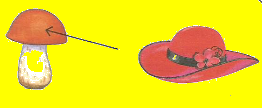 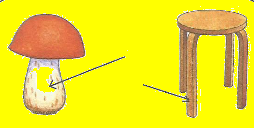 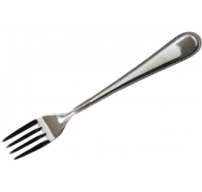 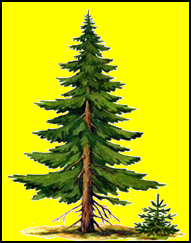 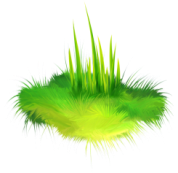 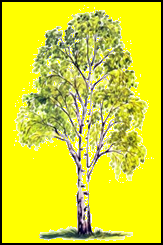 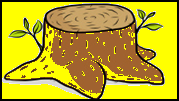 –Ребята, составьте свои загадки про знакомый гриб по схеме (образец схемы открыть на интерактивной доске).6. Дыхательная гимнастика –Ребята, посмотрите, на эти грибы напали насекомые.–Давайте с помощью воздушной струи прогоним  их (на подносе на каждого ребенка приготовлены грибы в разноцветных крышках с насекомыми для сдувания).-Вот как хорошо мы помогли грибам.7. Речевые упражнения. - Давайте составим семейку к слову гриб (Дети подбирают родственные слова: гриб, грибочек, грибной, грибница.)- Как называют  людей, которые собирают грибы? - Как называется подземная часть грибов?- Как ласково можно назвать гриб?- Как называется суп из грибов?- Что еще бывает грибным?- А сейчас поиграем в игру «Один – много».- 1 шляпка – много…- 1 лисичка – много …- 1 опенок – много …- 1 трюфель – много …9. Подведение  итога- Ребята, что интересного вы узнали сегодня про грибы?- Как вы думаете, эта информация поможет службе спасения?- А как вы думаете, ваши загадки можно включить в нашу игру «Путешествие по планетам загадок»?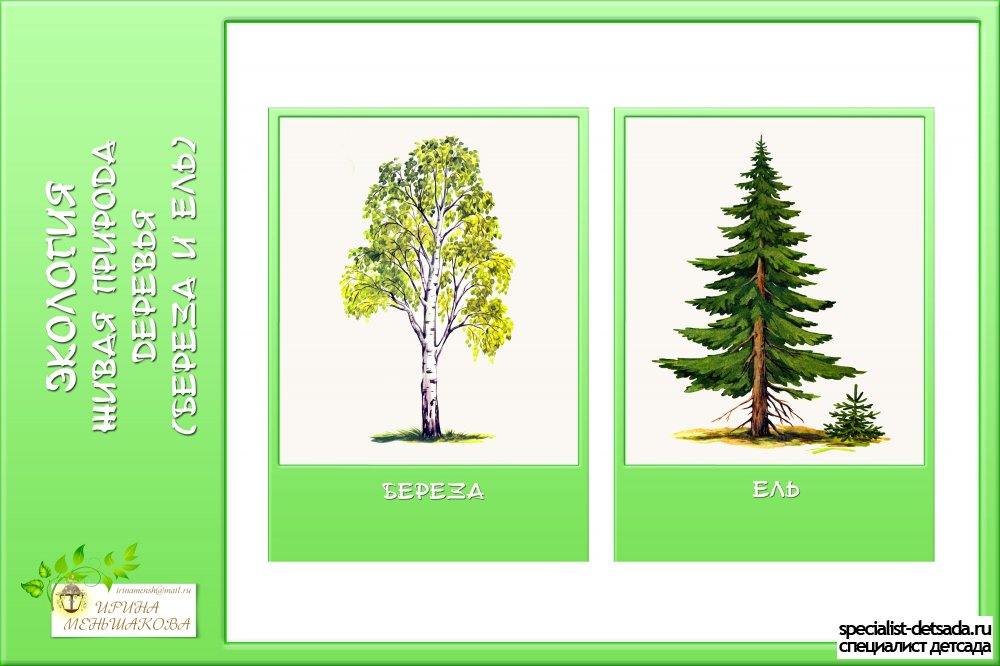 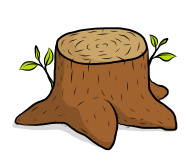 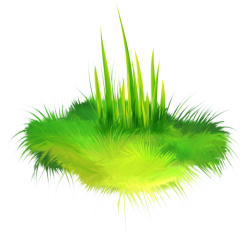 